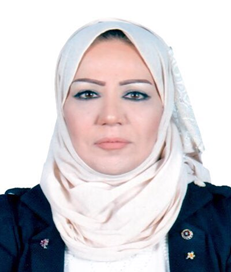 الاسم: منى احمد عبد الغني الشاويالمسمى العلمي: أستاذ مساعدجوال: 0097466801980البريد الالكتروني : alshawi66.m@gmail.comm.abidalkane0107@education.qaالتعليم والمؤهلات الاكاديميةشهادة الدكتوراه في مجال الترجمة  وعلم اللغة الإنجليزية : عملي ونظري ، كلية اللغات والآداب  والترجمة ، جامعة العلوم الماليزية ، ماليزيا للعام 2015م. الاطروحة بعنوان " ترجمة المعنى الضمني للمحادثات من اللغة الإنجليزية الى اللغة العربية.شهادة الماجستير في مجال علم اللغة التطبيقي، كلية اللغات، جامعة بغداد، العراق للعام 1988م. الاطروحة بعنوان " تحليل وصفي للمختصرات في اللغة العربية والانجليزية الفصحى". شهادة البكالوريوس في اللغة الإنجليزية، كلية التربية للبنات، جامعة بغداد للعام 1988م. الخبرة العمليةمن العام 2010 – الحاضر مدرسة لغة انجليزية في وزارة التربية والتعليم والتعليم العالي، دولة قطر.2018 - حتى الآن: التدقيق اللغوي للمخطوطات / الأوراق العلمية، والمراجعات التي أجريت للمجلة (AIJST) للمجلة الدولية ARID للعلوم والتكنولوجيا ومجلة ARID الدولية للعلوم الاجتماعية والإنسانية (AIJSSH.2010 - حتى الآن: مدرس اللغة الإنجليزية، المدارس الثانوية، قطر.• 2007- 2008: أستاذ مساعد، قسم الترجمة، الجامعة اللبنانية الدولية (LIU) - صنعاء ، اليمن.2003-2007: أستاذ مساعد ، قسم اللغة الإنجليزية ، كلية التربية - سيون ، جامعة حضرموت ، اليمن.2002-2003: أستاذ مساعد ، قسم اللغة الإنجليزية ، كلية الآداب ، الجامعة المستنصرية ، بغداد ، العراق. 1999-2002: أستاذ مساعد ، رئيس وحدة ESP ، كلية العلوم ، جامعة بغداد ، بغداد ، العراق.1998-1999: محاضر ، قسم اللغة الإنجليزية ، كلية التربية للبنات ، جامعة بغداد ، بغداد ، العراق.1992- 1997: معيدة، قسم اللغة الإنجليزية، كلية التربية للبنات ، جامعة بغداد ، بغداد ، العراق.1988-1991: مدرس لغة انجليزية بمدارس الأنفال الثانوية بغداد العراق.المسؤوليات الإدارية والعلمية2019 - الان : عضو هيئة التحرير لمجلة اريد للعلوم الإنسانية والتربوية.2018- الان : عضو هيئة التحرير  لمجلة اريد للعلوم والتكنولوجيا .2019- الان : عضو هيئة تحرير مجلة ARID الدولية للعلوم الاجتماعية والإنسانية (AIJSSH) ، ISSN: 2663-774X ، منذ مايو 2019..2003 - 2004 : رئيس قسم اللغة الإنجليزية - كلية التربية - سيئون ، جامعة حضرموت للعلوم والتكنولوجيا - اليمن.• 1999 إلى 2002: رئيس E.S.P.U. (وحدة اللغة الإنجليزية للأغراض العلمية) ، كلية العلوم ، جامعة بغداد ، العراق.الجوائز وخطابات التقديرحائزة على الشارة الفضية لتحقيق المستوى السابع في لائحة المعلمين في نظام التعليم القطري على منصة قطر للتعليم، وزارة التربية والتعليم والتعليم العالي، 21 مايو 2023، قطر.حصلت على الشارة البرونزية للحصول على المستوى السابع في لائحة المعلمين في نظام التعليم على منصة قطر للتعليم، وزارة التربية والتعليم والتعليم العالي، 2 أبريل 2023، قطر.حصلت على الميدالية الذهبية لورقة (مؤلف واحد) بعنوان "ترجمة الدراما من اللغة الإنجليزية إلى العربية: مسائل   لغوية"، في المؤتمر الدولي الذي نظمته منصة ARID العلمية، لنكاوي ، ماليزيا ، 22-25 نوفمبر 2017.خطاب تقدير للتدقيق اللغوي للمخطوطات / الأوراق البحثية، تم إجراء المراجعات للمجلة اريد للعلوم والتكنولوجيا، (AIJST) ARID International Journal for Science and Technology، 1 مايو، 2021.خطاب تقدير لتقييم ورقة علمية بعنوان "ترجمة شرط الظرف الإنجليزي إلى اللغة العربية" لمسابقة إنتاج محتوى علمي في شهر رمضان المبارك 1440 هـ. التي عقدتها منصة ARID، يونيو 2019.خطاب شكر من وزارة التربية والتعليم العالي بالتعاون مع الصندوق القطري لرعاية البحث العلمي، للمشاركة المتميزة في مؤتمر التعليم والأسبوع الوطني للبحث العلمي "الريادة والإبداع" مارس 2018.خطاب المشاركة كمقدم ورقة في المؤتمر البحثي السنوي لمؤسسة قطر (ARC (16) مارس 2016)، دولة قطر.كورسات تم تدريسها وتنسيقها• اللغة الإنجليزية العامة (مستوى المدرسة الثانوية)تدريس مادة الايلتس IELTS)) لطالبات المستوى الثاني عشر مستوى في المدارس الثانوية في دولة قطر للعام 2013-2015 م. • اللغة الإنجليزية العلمية (ESP)على مستوى المدرسة الثانوية في مدارس قطر.•  تدريس مهارات ما قبل الجامعة لطالبات الثانوي في مدارس قطر.• لغة إنجليزية متقدمة وتأسيسية. (مستوى المدرسة الثانوية)، دولة قطر• الترجمة العامة (على مستوى الدراسات العليا والجامعية) ، العراق ودولة اليمن.• اللغويات التطبيقية (المستوى الجامعي) ، العراق واليمن• اللغويات العامة والصرف (المستوى الجامعي) في العراق واليمن• النحو والقواعد. (مستوى الدراسات العليا والجامعية)• الكتابة (مقال ووظيفي) (على مستوى الدراسات العليا والجامعية)• مهارات القراءة (مستوى الدراسات العليا) ، العراق.• مهارات المفردات (مستوى الدراسات العليا) ، العراق.الاهتمامات البحثية• دراسات في الترجمة.• دراسات علم اللغة المقارن• علم الصرف واللغويات التطبيقيةالأوراق لبحثية المنشورة1. منى احمد الشاوي، (2021). انخفاض الدافعية لدى الطالبات لتعلم اللغة الإنجليزية: بحث عملي، المجلة الدولية ARID للعلوم الاجتماعية والإنسانية (AIJSSH) ، 22 مارس 2021.2. منى احمد الشاوي، شؤون لغوية، مجلة ARID الدولية للعلوم الإنسانية والاجتماعية ، المجلد 1 ، العدد 1 ، 2019 ،3. منى احمد الشاوي و سيبورا تانغو، (2017)، إشكاليات في ترجمة المحادثة من الإنجليزية إلى العربية، المجلة الدولية للأدب المقارن ودراسات الترجمة، المجلد 5 ، العدد 2 (2017) الصفحة 65-75.4 منى احمد الشاوي، (2017)، استراتيجيات التعلم النشط، أوروك: مجلة المثقفين والأكاديميين العراقيين، العدد (2). http://uruk-iraq.com.5. منى احمد الشاوي، (2016)، ترجمة تأثير المحادثة من الإنجليزية إلى العربية، وقائع المؤتمر البحثي السنوي لمؤسسة قطر،(2016).6. منى احمد الشاوي، (2015). ترجمة المعنى الضمني في المحادثات  من الإنجليزية إلى العربية ، جامعة سينز ماليزيا (USM) / ماليزيا (أطروحة دكتوراه).7. منى احمد الشاوي، (2014). أهمية الألوان في القرآن الكريم وأخلاقيات ترجمتها إلى اللغة الإنجليزية: دراسة تطبيقية على بعض آيات القران الكريم الى الانجليزية، مجلة العالم العربي (AWEJ).8. منى احمد الشاوي، (2013). ترجمة التعبيرات الدالة على التلطف: النظرية والتطبيق "أماراباك، مجلة الأكاديمية العربية الأمريكية للعلوم والتكنولوجيا.www.amarabac.com المجلد 4 ، العدد 7.9. منى احمد الشاوي، (2014)، "استخدام استراتيجية اللعبة لتحفيز الطلاب على تعلم مفردات إنجليزية جديدة"، AMARABAC ، مجلة الأكاديمية الأمريكية العربية للعلوم والتكنولوجيا ، www.amarabac.com المجلد 5 ، العدد 12. 2014.10. منى احمد الشاوي، و سيبورا تانجو، تي. (2012). "استراتيجيات ترجمة التعبيرات الاصطلاحية، من العربية إلى الإنجليزية والعكس بالعكس"، مجلة AMARABAC للأكاديمية العربية الأمريكية للعلوم والتكنولوجيا ، www.amarabac.com المجلد 3 ، العدد 6 ، ص. 139-147.11. منى احمد الشاوي، (2010). "دراسة مقارنة وترجمة المزج باللغتين الإنجليزية والعربية". مجلة التواصل جامعة عدن اليمن.12.. منى احمد الشاوي، (2008). "ترجمة الاختصارات العلمية والتقنية إلى اللغة العربية" ، مجلة الباحثين بجامعة إب ، العدد 18 ، سبتمبر 35-44.13. منى احمد الشاوي، (2004). "صيغة التصغير في اللغتين العربية والإنجليزية" ، مجلة جامعة حضرموت ، 3 ، (7) ، 279-288.14. منى احمد الشاوي، (2004). نشر بعض المقالات (مونوغرافات) في مجال الترجمة في مجلة المترجم الفوري الصادرة عن كليات التربية والعلوم التطبيقية بسيون، اليمن (2004).15. منى احمد الشاوي، (2000). "كلمات الإعارة الفنية بالعربية" ، J. of Human Science of Tikrit University.، Iraq.16 منى احمد الشاوي، (1999). "قواعد نحوية لحالة فيلمورز وحالات معينة باللغة التركية" كلية التربية للبنات، جامعة. بغداد، المجلد 10 (1)، العراق.الإشراف على طلاب البكالوريوس والدراسات العلياالإشراف على برنامج التربية العملية لطلبة السنة النهائية لكلية التربية جامعة حضرموت "2005- 2007. الجمهورية اليمنية.بدأ "استخدام أنشطة التعبير عن أنفسنا بين يمنيين المدارس الثانوية" بتاريخ 9/1/2004.بدأ "فهم وإنتاج المصطلحات من قبل متعلمي اللغة الإنجليزية كلغة أجنبية: دراسة لطلاب البكالوريوس اليمنيين في قسم اللغة الإنجليزية - جامعة حضرموت" في 15/1/2004، جمهورية اليمن.بدأ "أثر تعليم إستراتيجية القراءة المباشرة في تعزيز فهم الطلاب القرائي ووعيهم بطبقات القراءة في المدارس الثانوية في اليمن" بتاريخ 15/10/2004. جمهورية اليمن.العضويات المهنية والأكاديمية• عضو هيئة تحرير مجلة ARID الدولية للعلوم الاجتماعية والإنسانية (AIJSSH) ، ISSN: 2663-774X ، منذ مايو 2019.•. عضو فريق الترجمة، مجلة ARID الدولية للعلوم والتكنولوجيا (AIJST) منذ عام 2018.• عضو في منصة ARID الخاص بهوية الباحثين العرب والناطقين بالعربية منذ عام 2016: http://arid.my/login / 0001-3643.• عضو هيئة تحرير URUK: مجلة المثقفين والأكاديميين العراقيين 2016-2017، http://uruk-iraq.com/• عضو المنتدى العراقي للمثقفين والأكاديميين منذ 2014 حتى الآن.• عضو هيئة تحرير مجلة "المترجم الفوري" الصادرة عن كلية التربية والعلوم التطبيقية - سيئون، جامعة حضرموت للعلوم والتكنولوجيا، اليمن 2003-2007.• عضو لجنة الترجمة العراقية منذ 1995-2003.دورات وورش عمل التطوير المهنيدورة تدريبية، التعليم القطري وأدوات مايكروسوفت للقرن الحادي والعشرين (المستوى الأول)، وزارة التربية والتعليم العالي، قطر، 14 مايو 2023.جلسات مناظرة قطر (افتراضية)، نظمت مؤسسة قطر مناظرة قطر، 17 فبراير 2021. قطر.تدريس اللغة الإنجليزية ومهارات القرن الحادي والعشرين - التواصل والتعاون والإنشاء، المؤتمر السنوي الخامس لجامعة قطر الدولي (الافتراضي)، الذي نظمه قسم اللغة الإنجليزية في البرنامج التأسيسي، 7-8 نوفمبر 2020، الدوحة، دولة قطراستراتيجيات التعليم في التعليم الإلكتروني عن بعد، المؤتمر الدولي للدراسات اللغوية (الافتراضية)، الذي نظمته منصة ARID، 18-19 / 12/2020.تقنيات التعليم في التعليم عن بعد والتعليم الإلكتروني، المؤتمر الدولي للدراسات اللغوية (الافتراضية)، الذي نظمته منصة ARID، 18-19 / 12/2020.تصميم اختبارات التحصيل الإلكترونية في الوحدات التعليمية الرقمية وطرق استخدامها، المؤتمر الدولي للدراسات اللغوية (الافتراضية) ، الذي نظمته منصة ARID ، 18-19 / 12/2020.فرص التعليم مدى الحياة في ضوء فيروس كورونا، المؤتمر الدولي للدراسات اللغوية (الافتراضية) ، الذي نظمته منصة ARID ، 18-19 / 12/2020.فعالية الممارسة المتباعدة: استخدام التكنولوجيا في تعلم المفردات وتعليم اللغة الإنجليزية ومهارات القرن الحادي والعشرين - التواصل والتعاون والإنشاء - المؤتمر السنوي الخامس لجامعة قطر الدولي (الافتراضي) الذي نظمه قسم اللغة الإنجليزية في البرنامج التأسيسي، 7 - 8 نوفمبر 2020 الدوحة، دولة قطر.كيفية استخدام التكنولوجيا بشكل فعال في فصول اللغة الإنجليزية وتعليم اللغة الإنجليزية ومهارات القرن الحادي والعشرين - التواصل والتعاون والإنشاء - المؤتمر السنوي الخامس لجامعة قطر الدولي (الافتراضي)، الذي ينظمه قسم البرنامج التأسيسي للغة الإنجليزية، من 7 إلى 8 نوفمبر 2020 الدوحة، دولة قطر.أدوات التقييم التكويني للفصول عبر الإنترنت، وتعليم اللغة الإنجليزية ومهارات القرن الحادي والعشرين، - التواصل والتعاون والإنشاء - المؤتمر السنوي الخامس لجامعة قطر الدولي (الافتراضي)، الذي ينظمه قسم البرنامج التأسيسي للغة الإنجليزية، 7-8 نوفمبر 2020 الدوحة، دولة قطر.ورشة عمل Exam.net، نظام عليم، (ساعتان) بتاريخ 30/05/2020 على منصة ARID العلمية. ورشة عمل على الإنترنت.نظام إدارة التعلم Edmodo، نظام عليم، 30/05/2020 على منصة ARID العلمية. ورشة عمل على الإنترنت.القياس والتقييم في التعليم عن بعد / عبر الإنترنت، منصة ARID، من 27 أبريل إلى 1 مايو 2020، دورة عبر الإنترنت.المشاركة في فعاليات الملتقى العلمي السادس لمنصة ARID الدولية في الفترة من 18-21 أبريل 2020.تفعيل المجموعات البحثية وزيادة ورشة الإنتاج العلمي، منصة ARID 19/04/2020، ورشة عمل على الإنترنت.تخطيط وإدارة الصحة العامة في ورشة عمل وباء فيروس كورونا، منصة ARID، رقم الشهادة: arid-4814 عنوان url للشهادة: cert.arid.my/4814، 19/04/2020 ، ورشة عمل عبر الإنترنت.دورات مايكروسوفت التدريبية (15 ساعة). Microsoft Office 365 Education، Word، Forms، Net Support، Teams، Sway من 24/2/2019 إلى 25/3/2019 ، وزارة التعليم والتعليم العالي ، قطر.ورشة عمل الكفاءات القطرية حول الإطار العام للمنهج التربوي الوطني، مدرسة فاطمة الزهراء المستقلة، 31/3/2019 ، قطر.الدورة المكثفة حول "الاتجاهات الحديثة في مفاهيم البحث العلمي والنشر في المجلات العلمية" جزيرة لنكاوي ، ماليزيا. في 21 نوفمبر 2017 نظمته منصة معرف الباحث العربي ، لنكاوي ، ماليزيا.الدورة المكثفة حول "استخدام التكنولوجيا في التعليم - التعلم المستقبلي"، في 19 نوفمبر 2017، لنكاوي، ماليزيا.الدورة المكثفة حول "معايير النشر العلمي الدولية" في 19 "جزيرة لنكاوي، ماليزيا، نوفمبر 2017 لنكاوي ، ماليزيا ، التي نظمتها منصة معرف الباحث العربي.الدورة المكثفة حول "تحسين المهارات الشخصية البحثية"، جزيرة لنكاوي، ماليزيا، نوفمبر 2017، لنكاوي ، ماليزيا ، التي نظمتها منصة معرف الباحث العربي.الدورة المكثفة حول "إدارة البحث العلمي والإشراف عليه"، جزيرة لنكاوي ، ماليزيا في الفترة من 19 إلى 23 نوفمبر 2017 ، والتي نظمها المنتدى العلمي الدوليورشة عمل بعنوان "بناء اللغة بالكتب والتطبيقات"، GREAT (تكنولوجيا التعليم المساعدة في منطقة الخليج، مؤتمر، 25 أبريل 2017، قطر.ورشة عمل بعنوان "المعايير المهنية لمعلمي معايير مناهج اللغة الإنجليزية"، اللغة الإنجليزية المتقدمة - البرنامج 2، نظمها المجلس الأعلى للتعليم، 26 فبراير - 30 مايو 2015 قطر.دورة بعنوان "تدريب المعلمين على IELTS" (25 ساعة)، المجلس الثقافي البريطاني، 26-30 يناير 2014، قطر.دورة الرخصة الدولية لقيادة الحاسب الآلي ICDL، مركز المعلومات للحاسوب واللغات. / 1 1 أبريل إلى 7 يوليو 2013.ورشة عمل بعنوان "فكرة عامة عن الكتاب الحديث المعدل الجديد للعام الدراسي 2012/2013". نظمتها أقسام اللغة الإنجليزية والرياضيات والعلوم. في 9 سبتمبر وعقد في فندق رتاج رويال (الدوحة).ورشة عمل بعنوان "دورات تدريبية للغة الإنجليزية العلمية